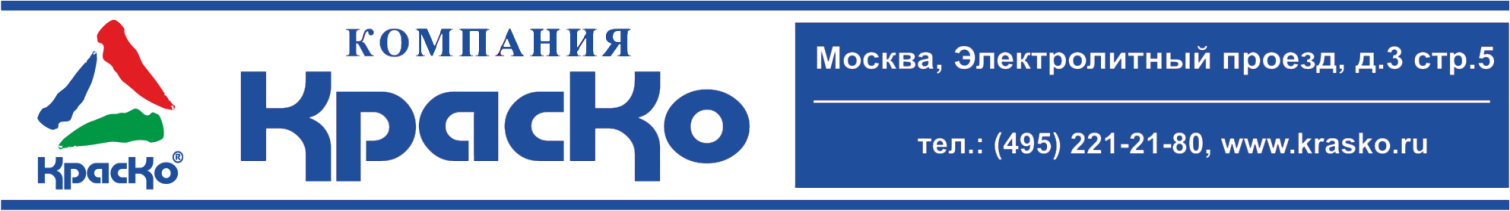 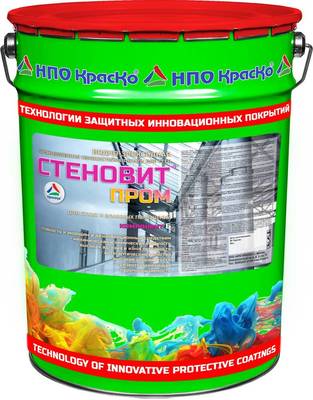 Стеновит ПромПромышленная износостойкая водно-эпоксидная эмаль для стен в сухих и влажных помещениях стойкость к моющим и дезинфекционным средстваммеханическая и химическая стойкостьвысокая адгезия и износостойкостьантисептические свойствавысокая укрывистостьгрязеотталкивающаяпаропроницаемостьвлагостойкостьлегко моетсяполуматовыйСтеновит Пром – промышленная износостойкая моющаяся эмаль, с отличной полуматовой фактурой для создания максимально эффективной защиты бетонных стен от пятен и грязи, химических составов и механических воздействий, как во влажных, так и в сухих помещениях.Стеновит Пром – представляет собой двухкомпонентный модифицированный эпоксидный состав на водной основе, с применением высококлассных компонентов и современных технологий. Стеновит Пром – разработан специально для защиты бетонных стен и других минеральных оснований от влаги и загрязнений, с применением на промышленных, производственных объектах, таких как пищевое производство, фармацевтическая промышленность, химическое производство и т.д. Входящие в состав эмали Стеновит Пром активные антисептические добавки, придают покрытию дополнительные защитные свойства, решая проблему неизбежного образования биопоражений на объектах с недостаточной вентиляцией и повышенной влажностью.Водно-эпоксидная эмаль Стеновит Пром – не токсична и не имеет запаха, а значит не требует остановки производственных процессов, позволяя избежать дополнительных расходов на проведение окрасочных работ. Стеновит Пром, разработан с учетом последних тенденций и требований к покрытиям такого класса, благодаря чему состав обладает целым рядом качеств высокого уровня, промышленная эмаль Стеновит Пром заключает в себе:Экстрапрочное, полуглянцевое покрытие:После полимеризации состав благодаря активным компонентам и добавкам, приобретает высочайшую стойкость к механическим и абразивным воздействиям, износостойкость и влагостойкость обеспечивая защиту стен от намокания и как следствие, гарантируя защиту от разрушений, вызываемых постоянным воздействием воды и влаги.Длительная защита бетонного основания от грибка и плесени:Состав содержит активные антисептические добавки предупреждая развитие грибка и плесени, как на окрашенной поверхности, так и под лакокрасочным покрытием, защищая стены от биологических поражений на длительный срок.Непревзойденная стойкость к многократным влажным уборкам, с применением моющих растворов, растворителей, и к давлению напора воды:Отлично моется, с поверхности покрытия, легко удаляются различные загрязнения. Финишное покрытие адаптировано к многократным влажным уборкам, в том числе с применением различных моющих средств бытовой и технической химии, без ущерба финишному защитному покрытию.  Для создания надежного промышленного влагостойкого гидроизолирующего покрытия рекомендуется к применению в комплексной системе с гидроизолирующей укрепляющей грунт-пропиткой с антисептическими свойствами Стеновит Гидро.Водно-эпоксидная эмаль Стеновит Пром – не горюча и безопасна для здоровья человека. Водная основа эмали подразумевает отсутствие токсичных испарений при нанесении, что даёт возможность использовать ее на объектах с повышенными санитарно-гигиеническими требованиями, в частности - в цехах фармацевтической и пищевой промышленности.Назначение: Промышленная полуглянцевая эмаль Стеновит Пром, успешно применяется в помещениях, от поверхностей которых требуется стойкость к мытью и износу и в то же время химическая стойкость. Используется для окраски стен внутри сухих и влажных помещений: по бетону, кирпичу и другим минеральным основаниям в: цехах пищевой и фармацевтической промышленности;авторемонтных мастерских, гаражей и ангарах;коридорах и лестничных клетках;цехах газо-, нефтехимического комплекса;производственных цехах;подвальных помещениях;автопомывочных комплексах.Подготовка материала и нанесениеКомпонент Б (отвердитель) может быть предварительно разбавлен чистой водопроводной водой средней жесткости в пропорции 1к2 (1 часть воды) в зависимости от качества основания и требуемой толщины покрытия и тщательно перемешивается не менее 2 мин.Компонент А предварительно перемешать низкооборотистой дрелью с насадкой (2-3 мин). Затем в компонент Б добавить компонент А.Полученную смесь тщательно перемешать низкооборотистой дрелью (не более 600 об/мин.) с лопастной мешалкой в течение 2-3 минут, избегая замешивания воздуха и непромесов у дна и стенок тары.Основание должно быть чистое и сухое, допускается влажность основания не более 15%. Температура воздуха не ниже +5°С и относительная влажность – не выше 80 %. Очистить поверхность от грязи и пыли, следов старого покрытия. Неровности зашпатлевать.Наносить кистью, валиком или при помощи краскопульта:  Наносят эмаль в один или два слоя при температуре не ниже +5°С;Время высыхания до ст. 3 при температуре (20±2)°С – не более 6 часов;Нанесение второго слоя допускается через 6 часов;Жизнеспособность материала в смешанном состоянии при t (20±2)°С - не менее 6 часов;Стойкость к мытью и механическим нагрузкам при t (20±2)°С - через 4-5 суток.РасходРасход водно-эпоксидной промышленной эмали Стеновит Пром составляет 180г на 1м² при толщине финишной пленки 100 мкм.Цвет: RAL 7040В другие цвета не колеруется.Меры предосторожностиСостав не содержит органические растворители.При попадании на кожу или в глаза, необходимо промыть их большим количеством воды.При проведении работ рекомендуется пользоваться защитными очками и перчатками.ХранениеСостав хранить в прочно закрытой таре при температуре не ниже от +5 до +35°С.Гарантийный срок хранения: компонент А - 12 месяцев, компонент Б - 6 месяцев со дня изготовления.ТараТара 22 кгЭтикетка оснащена защитными элементами от подделок.Технические данныеОснова материалаМодифицированная эпоксидная смола с добавлением активных компонентов, водаВнешний вид пленкиОднородная полуматовая поверхностьОбъем сухого остатка, %, комп. А/комп. Б, не менее97/45Условная вязкость по В3-246 (сопло 4), сек, не менее60-90Время высыхания до степени 3 при t (20,0±0,5)°С, час., не более6Твердость по Шору80Адгезия, баллов, не более1Рабочий интервал температур после набора прочности, От -30 до +50°СПрочность пленки при ударе, см, не менее40Окончательный набор прочности (20,0±0,5)°С, суток1Укрывистость, г/м², не более180ТУ20.30.11-044-01524656-2020